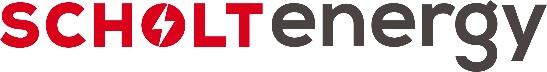 Versorgermix 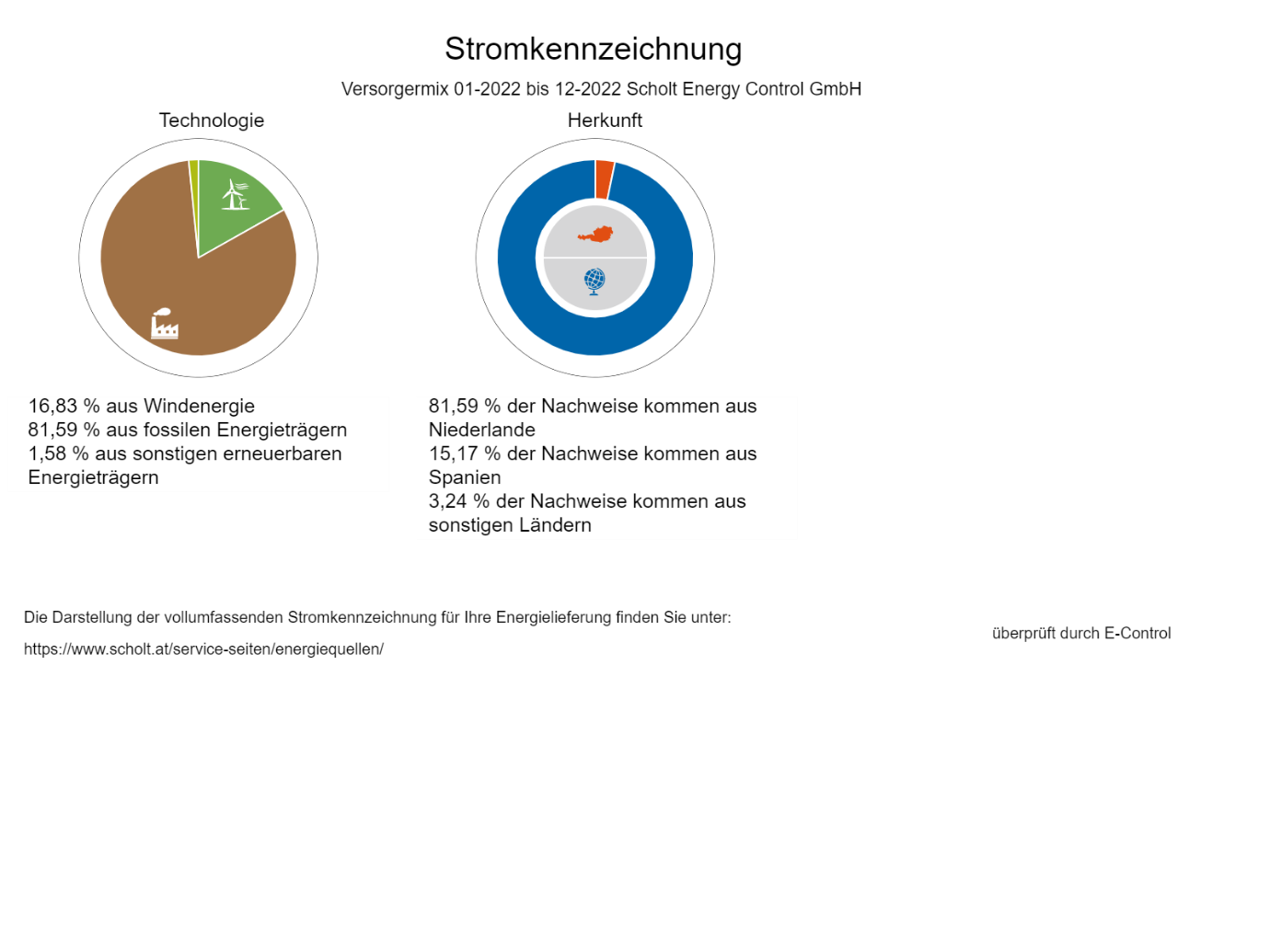 Productmix - GarantiertGrün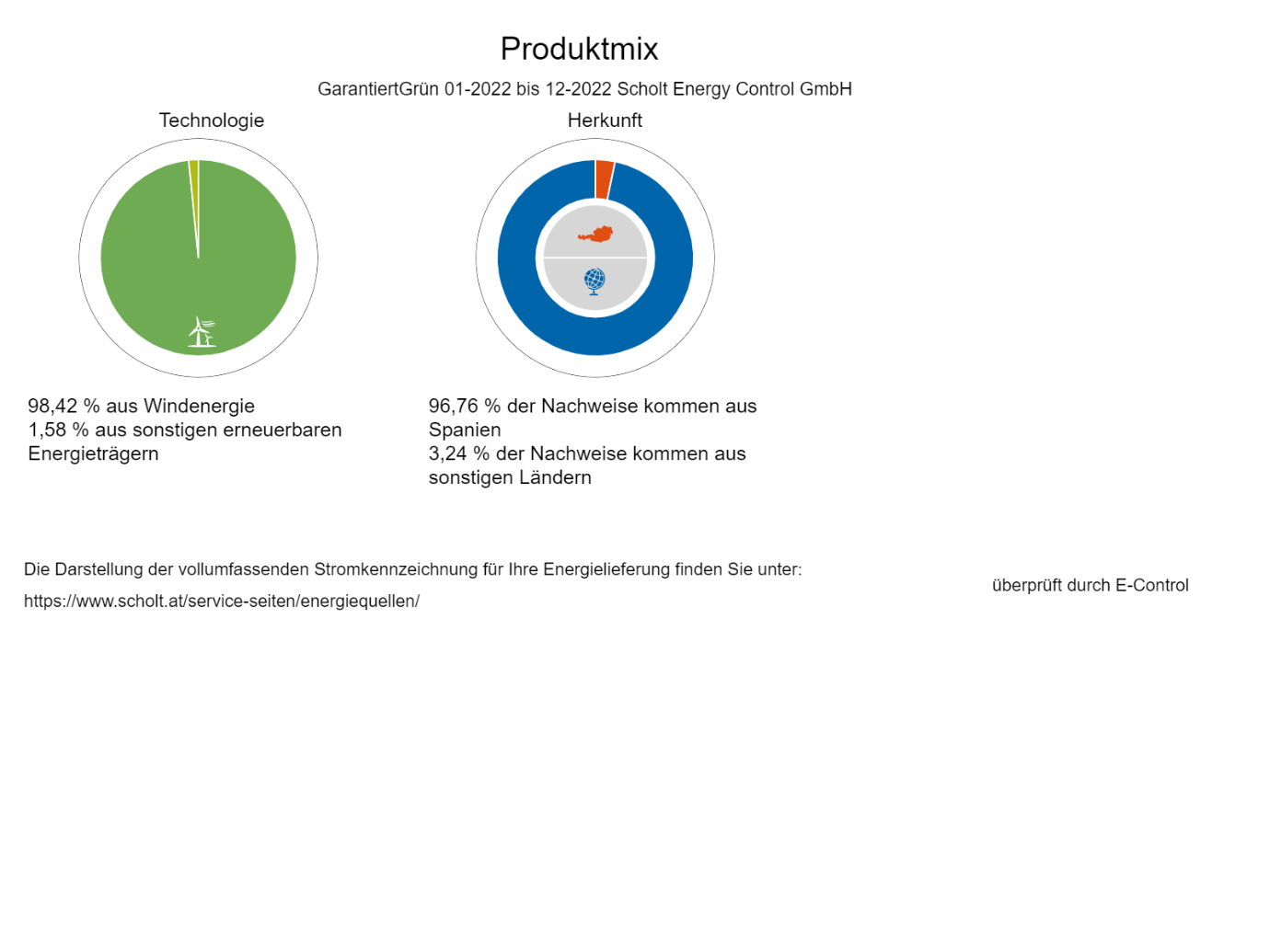 Productmix - Standardmix 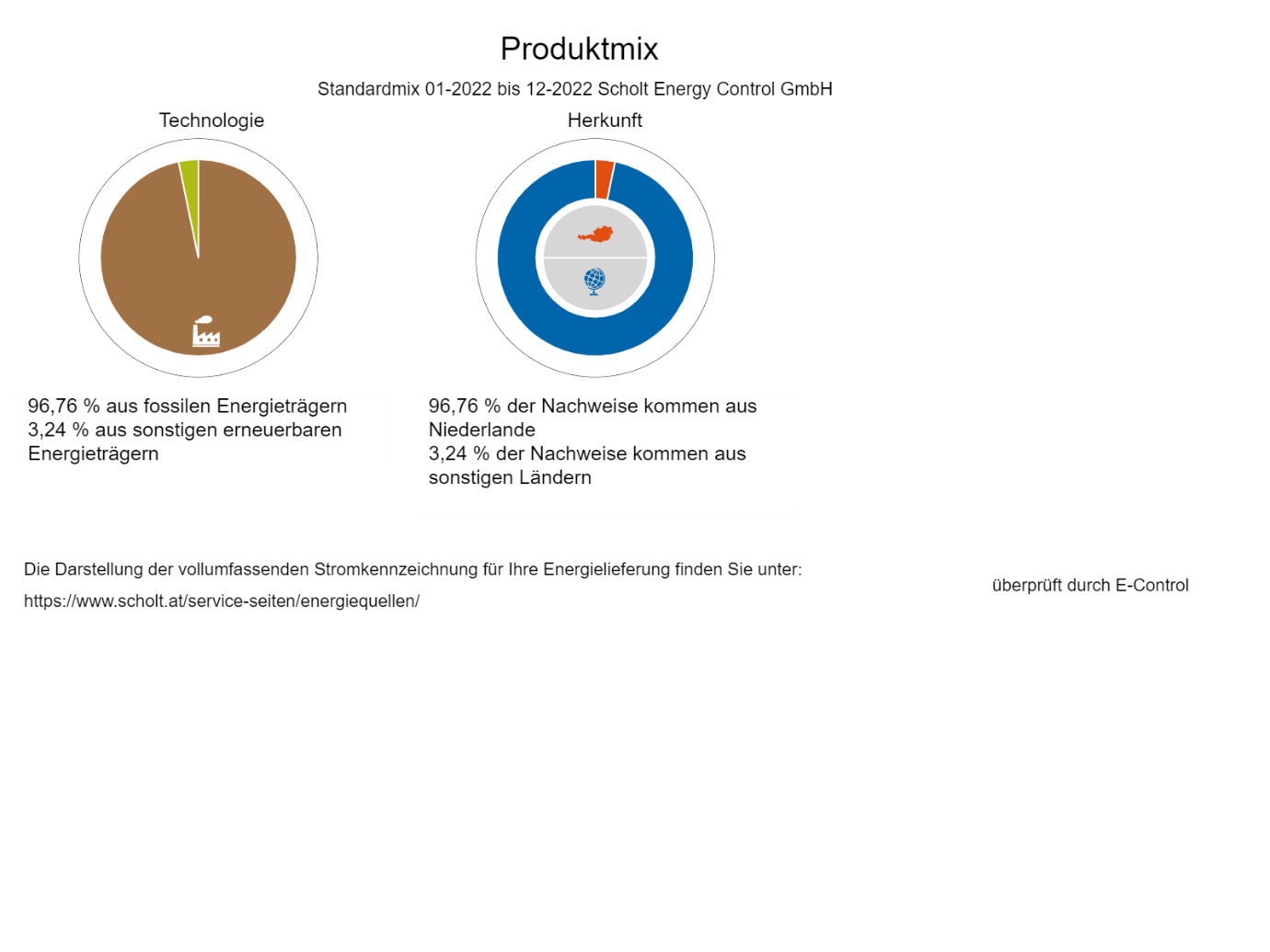 